Email signature template Customize with your name, title, email and phone to create a professional looking email signature. Follow the instructions to use the template:Step 1: Hover to the left of the signature and click to select all the elements in the signature.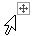 Step 2: Select Copy (Ctrl + C).Step 3: Open an Outlook email message and Paste (Ctrl +V) the signature in the email body.Step 4: Watch this video to learn how to customize your signature with your photo/logo, website. NAMEPsychoGeometrics Certified FacilitatorEmail: Phone: www.psychogeometrics.com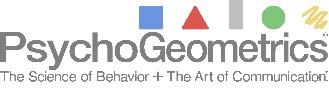 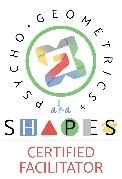 NAMEPsychoGeometrics Certified FacilitatorEmail: Phone: www.psychogeometrics.com InsertPhotoHereNAMEPsychoGeometrics Certified FacilitatorEmail: Phone: www.psychogeometrics.com